Review of theNational Disability Strategy 2010-2020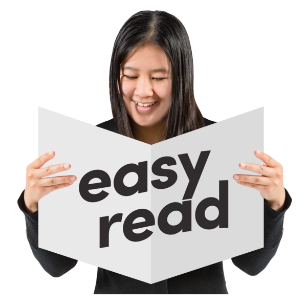 Easy Read ReportBy Suzanna Poredos, Danielle Santos, Christiane Purcal and Ayah Wehbewith help from Council for Intellectual Disability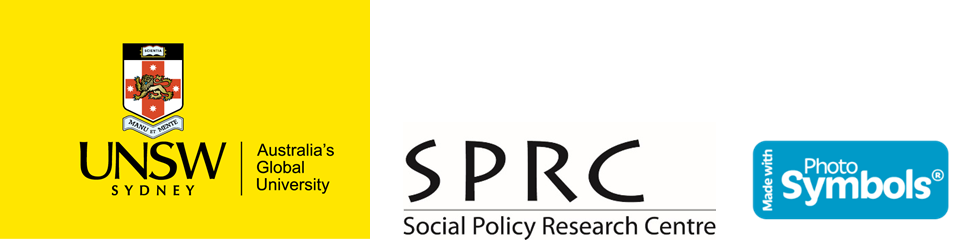 More information: https://www.sprc.unsw.edu.au/research/projects/review-national-disability-strategy-2010-2020/ 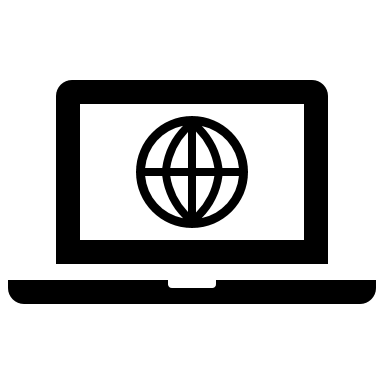 About the review People in the projectFindings of the review Things to do better in the future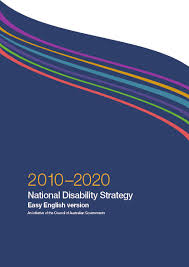 This report is about the National Disability Strategy 2010-2020.The National Disability Strategy is a plan to make the lives of people with disability better. In this document we call it 
the Strategy.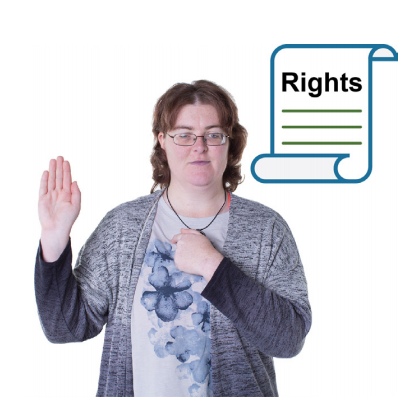 It helps promote people’s rights and inclusion.The Strategy is an agreement between all governments in AustraliaThe Strategy is an agreement between all governments in Australia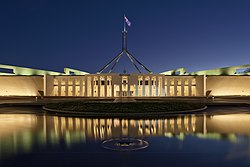 Federal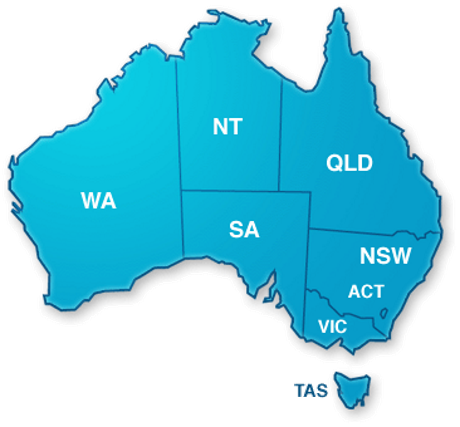 States and Territories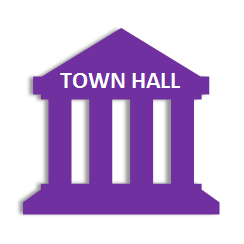 Local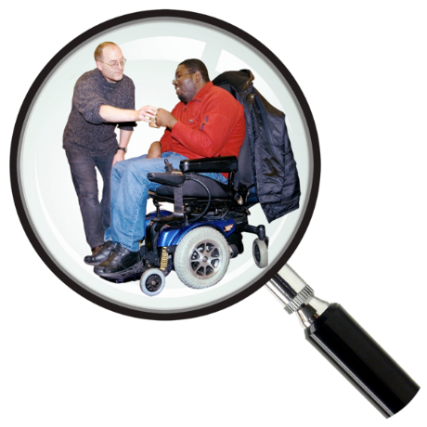 The review was about how the Strategy works.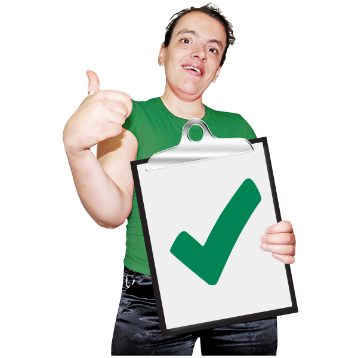 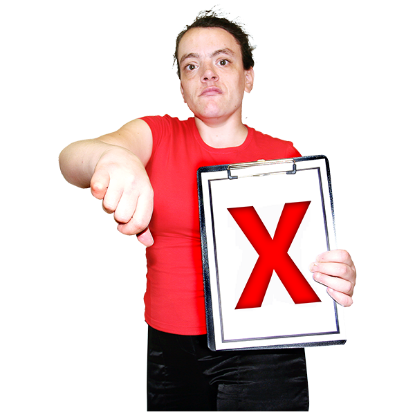 The review looked at when the Strategy made a difference to people’s lives.It also looked at when it did not make a difference.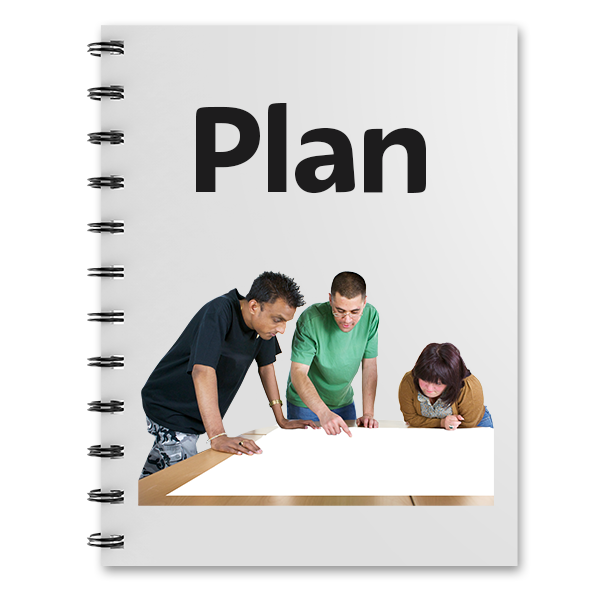 This will help the governments make a new National Disability Strategy.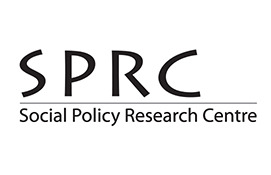 Researchers from the Social Policy Research Centre did the review.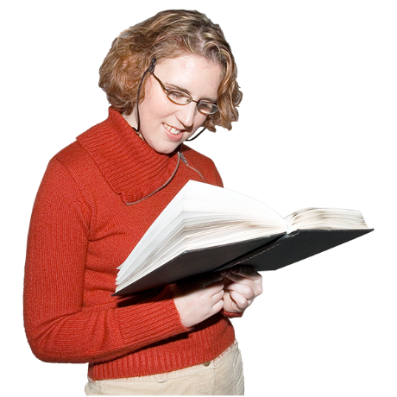 The researchers looked at written documents about the Strategy.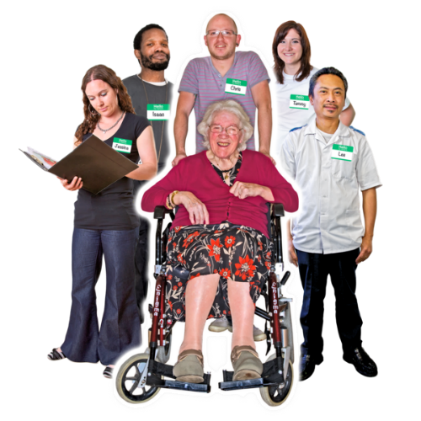 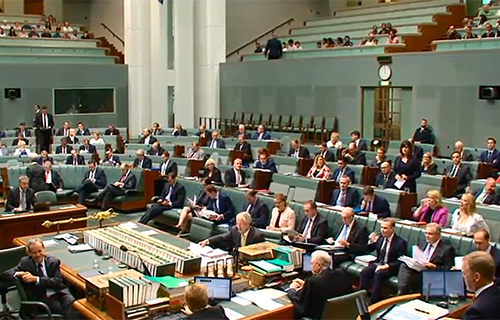 These documents were written by:other researchersdisability organisationsgovernments.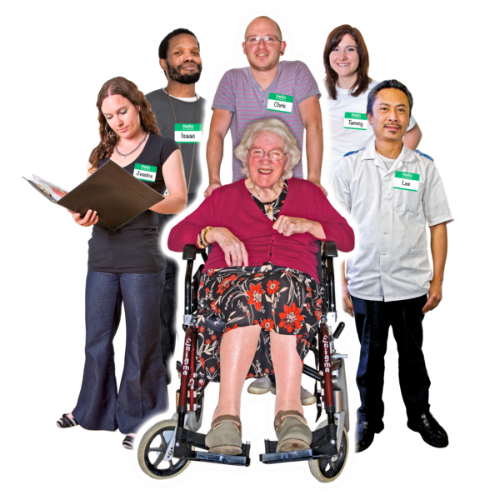 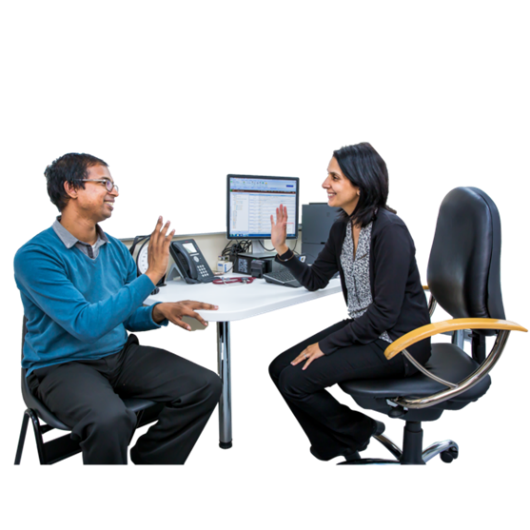 The researchers talked to:organisations that represent people with disability, their carers and friendsgovernment organisations. 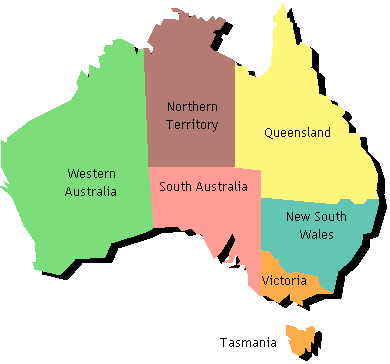 These talks happened in all Australian States and Territories.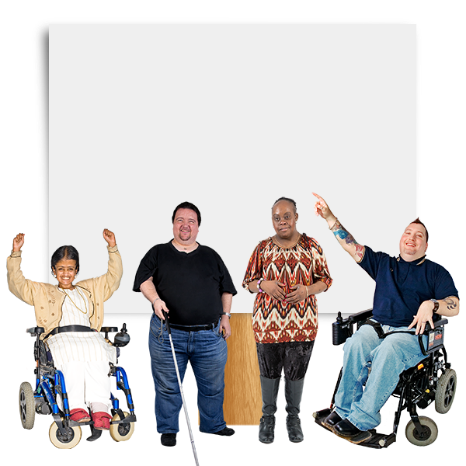 In the future, the government will talk to people with disability.The government will ask them what they think about the Strategy.  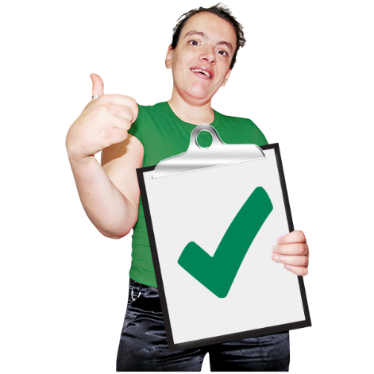 People said the goals and values of the Strategy were good.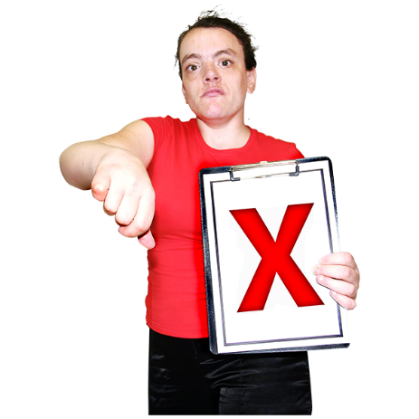 But they said the Strategy did not make a big difference to people’s lives. This means many goals of the Strategy have not been achieved.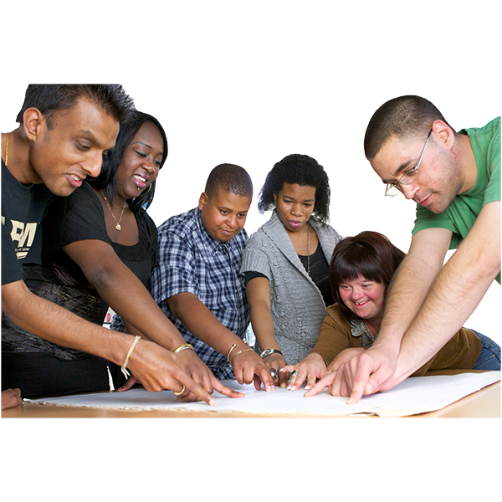 Involve more people with disability in making disability policy. 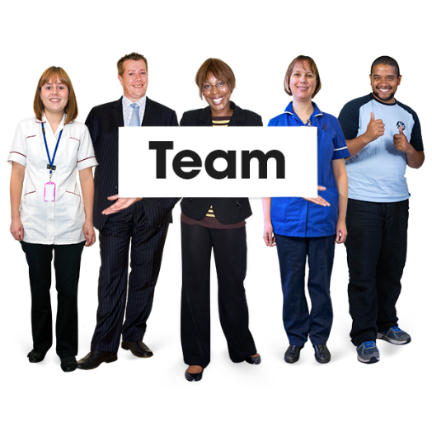 Work with government and communities to reach more goals. 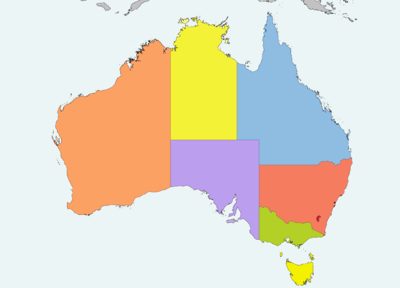 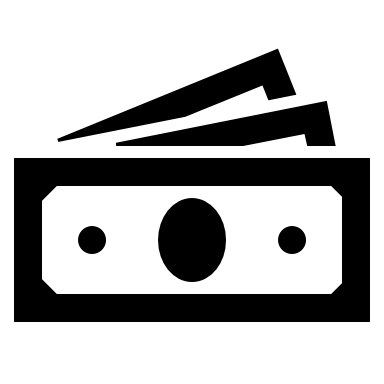 Give funding to small projects all over Australia so they can make a difference to people’s lives.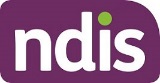 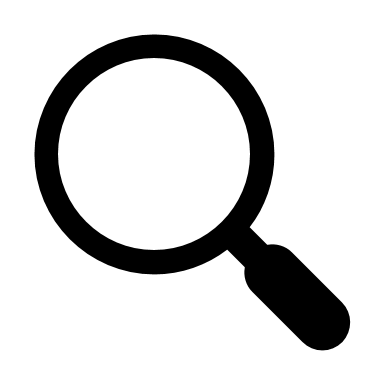 Focus more on programs for people who cannot use the NDIS. 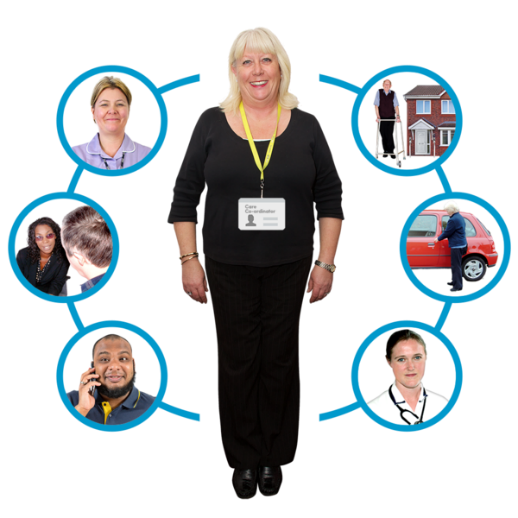 Work together with NDIS and other services such as:healthhousing education.More things to do betterFocus more on including people from different backgrounds such as: More things to do betterFocus more on including people from different backgrounds such as: 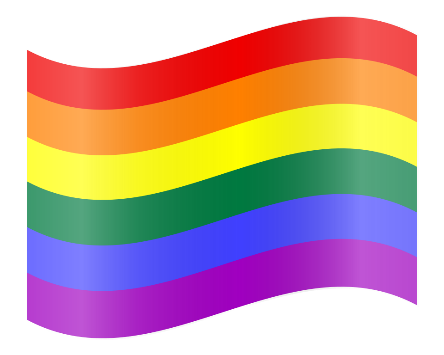 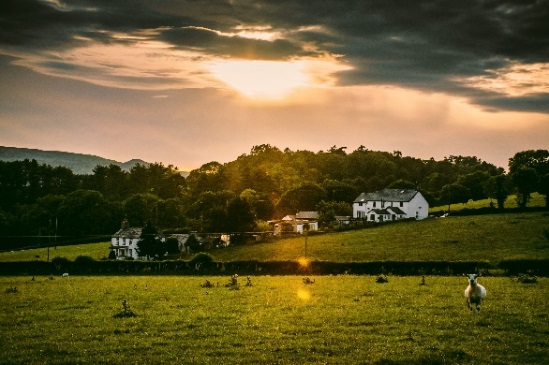 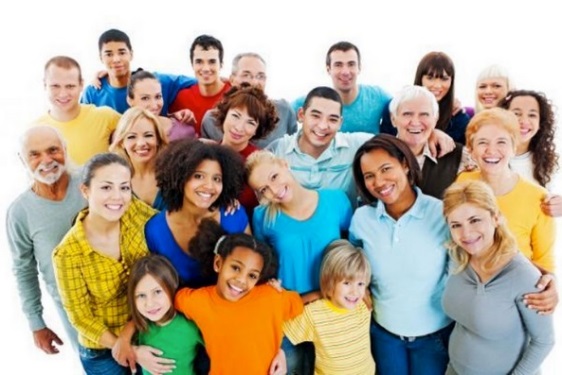 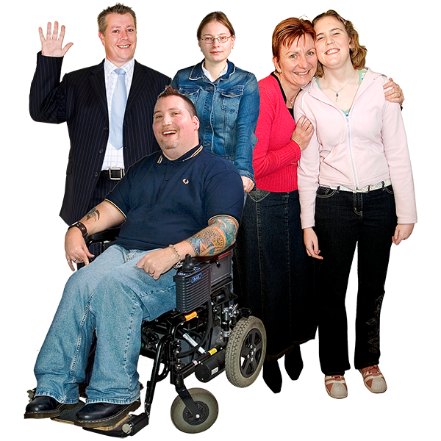 People from rural areasPeople of different culturesPeople who speak other languagesPeople with different sexualities People with different disabilities.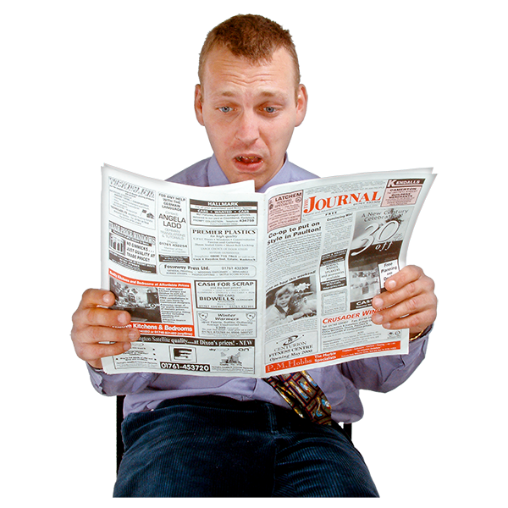 Make sure more people know about disability policy. 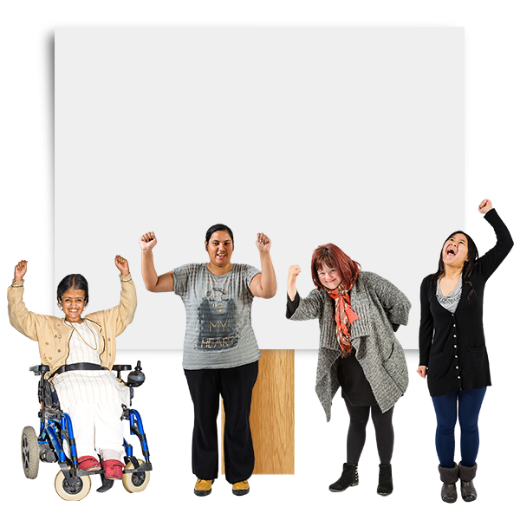 This can be done through media.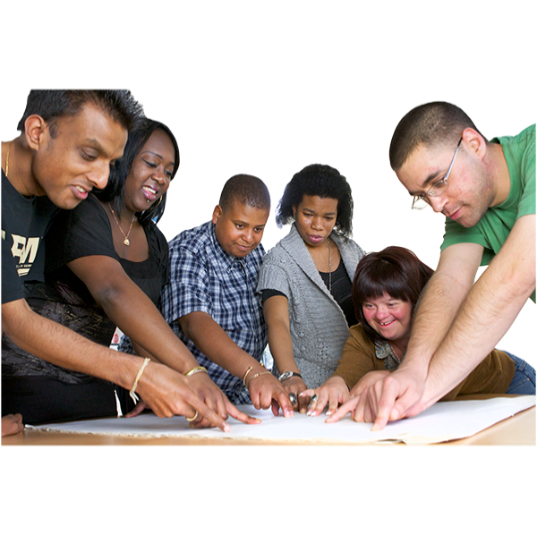 Get a group of people together to help the government create good projects for people with disability.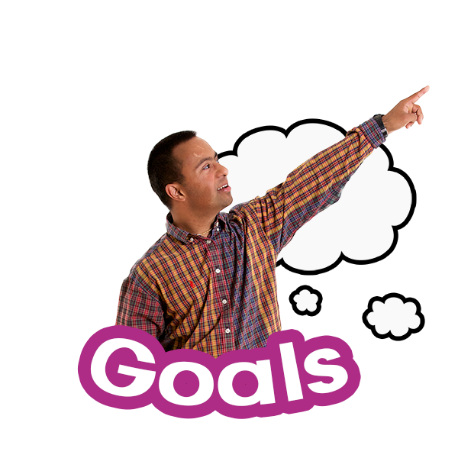 Change goals and priorities as other things change over time.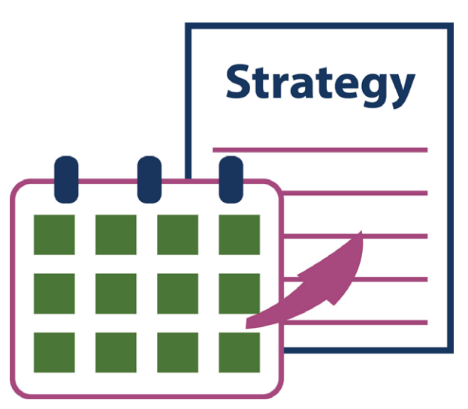 Make those changes quickly. 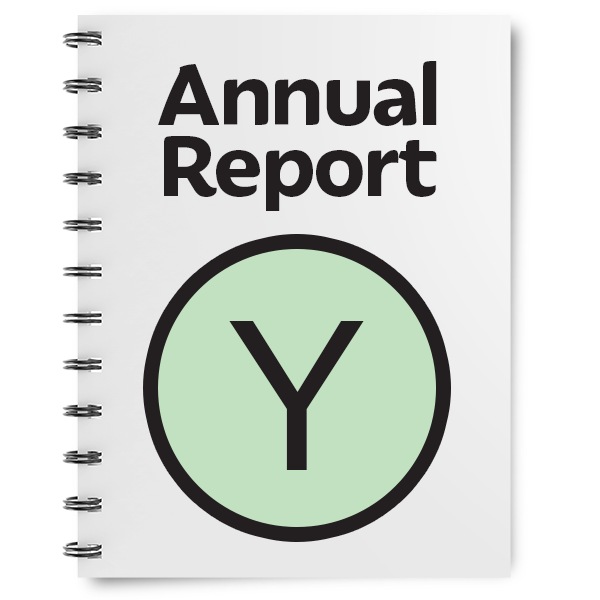 Write yearly reports about which goals have been achieved.